Pesterzsébet, 2020. január 1.ifj. Takaró Tamás, lelkészIstenhez való beszédÜnkről- évnyitó -Alapige: I. Thesszalonika 5; 16-18 „Mindenkor örüljetek. Szüntelen imádkozzatok. Mindenben hálákat adjatok; mert ez az Isten akarata a Krisztus Jézus által ti hozzátok.”Kedves Testvérek! Tegnapi óévzáró istentiszteletünkön hálát adtunk Isten hozzánk való jóságáért és hűségéért, amit leginkább abban tapasztalhattunk meg, hogy 2019-ben is volt szava hozzánk. Szólt az élet beszéde hozzánk és mi lehetőséget kaptunk arra, hogy befogadjuk az ő szavát. Nem mindegy mi lett igéjével bennünk.Sőt, döntő kérdése életünknek, hogy mi lett és mi lesz Isten igéivel bennünk. Testvérek, az ige hatalom. Valóságosan meg tudja változtatni az életünket! Ebből pedig az is következik, hogy ameddig szól hozzánk Isten, addig mindig van reménye életünknek, alakuljon akár hogyan is sorsunk! Igéjében ott van a megbocsájtása, a gyógyítása, a tanácsolása, a megtisztulásunk és megújulásunk, lehetősége is. Akármibe is jutott az életünk, ameddig beszél hozzánk Isten és mi meghalljuk, addig mindig van lehetőségünk a felállásra és újrakezdésre! Mert szavaiban éltető erő és hatalom van. Testvérek, hogy az Igével mi lesz bennünk, nem csak földi vándorlásunk szempontjából döntő kérdés, hanem a halál utáni életünkre nézve is sorsdöntő kérdés! Aki befogadja Isten élő igéjét, az Jézust fogadja be az életébe. Aki pedig Jézust befogadja, nem lát halált, mert átment a halálból az életbe. Ezt ismerte fel Péter apostol. „Uram, kihez mehetnénk? Örök életnek beszéde van te nálad. És mi elhittük és megismertük, hogy te vagy a Krisztus, az élő Istennek Fia.” Nem csak a földi életünkre nézve döntő kérdés, hogy mi lesz a hirdetett és hallott igékkel, de ez dönti el, hogy örök életre jutunk-e, vagy elveszünk! Miért van ez így? Isten akaratából. Azért, mert „tetszett Istennek, hogy az igehirdetés bolondsága által üdvözítse a hívőket.” Nem mindegy, hogyan hallgatjuk Isten igéjét. Felelősségteljes dolog!Kedves Testvérek, ma is a beszédről lesz szó, azonban ma arra figyelünk, hogy a hozzánk szóló isteni beszédre mi hogyan felelünk. Mi mit mondunk, mondhatunk feleletképpen Istennek, azaz hogyan imádkozzunk? Alapigénkben arra kapunk bíztatást, hogy szüntelen imádkozzunk. Ebben a felszólításban először is az imák gyakoriságáról van szó. Nyilvánvaló, nem úgy kell érteni, hogy 0-24 órában imádkozni kell. Ezt nem is lehetne megvalósítani. Azonban arra mégis kapunk bíztatást, hogy ne teljen el az életünkben egy nap sem úgy, hogy nem imádkoztunk.Igyekezzünk úgy alakítani az életünket, hogy minden nap legyen erre időnk. S most hadd kérdezzem: van-e megszentelt idő a napodban, amit Isten előtt töltesz? Időd, amit csak arra szánsz, hogy bemenj a te belső szobádba és elcsendesedj? Erre a rendszerességre is bíztat igénk: „Szüntelen imádkozzatok.” Tegnap végiggondoltuk az istentiszteleten azt is, hogy két ember közötti kapcsolatot akkor nevezhetünk élő, működő kapcsolatnak, ha van benne közlés és arra felelet. Megszólalás és válaszadás. Amikor már nincsen, mert beállt a csend szülő-gyerek, testvér és testvér, férj és feleség között, az mindig annak a kapcsolatának haldoklást jelenti. Kedves Testvérek! Hasonló módon igaz ez Isten és egy ember személyes kapcsolatában is! Hiába szól Isten igéje, ha nincsen rá felelet. Olyan mintha egy ember, ahogy mondjuk, a falnak beszélne. Egyoldalú az a kapcsolat, amelyben van közlés, de nincsen rá felelet. Nem elég, hogy ha Isten szól, ha az én nyelvem néma marad. Testvérek, Isten szava egyszerre szó és tett. Valóságos életerő lakik benne. Erről beszél minden csoda, amit átéltünk, miután befogadtunk egy igét az életünkbe. Volt hatalma megváltozatni. Volt hatalma kivenni a fiatal kezéből a kábítószert. Volt hatalma az igének sokakkal letetetni az alkoholos poharat. Volt ereje, hatalma házassági válságból kimenteni a feleket, s még annyi-annyi csodánk van! Isten beszédében valós erő lakozik. Azonban hiába az áradó mennyei erő, ha nincsen rá fogadókészség és rá való válasz.Testvérek, ha a trolibusz áramszedőjét leeresztik, hiába a felsővezetékben áradó elektromos áram. A busz nem fog tudni embereket szállítani és célba juttatni. Bekapcsolódni az Isteni energiaforrásba imádságok által lehetséges. Mégpedig, ha szüntelen történik. Eszembe jutott egy idős lelki ember, aki egyszer arról beszélt, hogy napközben beszélgetni szokott az Urával. Valahogy úgy, mint két, egymást szerető közeli személy. Autót vezetek, de megkérdezek valamit az én Uramtól. Istenem, miért történt ez és ez az én életemben? Kimegyek a kertbe dolgozni, s közben elcsendesedek, mert hiszem, hogy ott a földön állva is az én Uram előtt vagyok. Dolgozok, végzem a napi munkámat, de közben csendben a gyermekeimért fohászkodok. Szüntelen imádkozni, ezt is jelenti, így is történhet. Isten valóságos jelenében tudni magamat. „Szüntelen imádkozzatok.” Azt is jelenti ez, hogy az imádságok mondását ne hagyjátok abba. Legyen ebben egy állandóság, folytonosság, rendszeresség. Azaz ne legyenek hosszú szünetek. Jézus maga is bíztat minket arra, hogy mindig imádkoznunk kell, és nem szabad belefáradnunk. Szüntelen imádkozzunk hát! Azonban nem is olyan könnyű ezt megtenni. Az a tapasztalatom, hogy időről-időre belefáradunk az imákba, s jönnek hosszabb-rövidebb szünetek. Mikor szoktuk szüneteltetni az imádságainkat? Mikor némul meg ajkunk Isten felé? Mikor és miért áll be a csend Isten és köztem? Több oka is lehet, de az egyik bizonyos ok, ha nincs változás abban, amiért könyörgök. Minek erőlködjek tovább, gondoljuk. Tán nem is hall Isten. De sok feleség hordozza imában Isten elé a nem hívő társát. De sok fiatal könyörög a nem hívő, a templomba el nem járó szüleiért, testvéreiért. Hány szülő imádkozik állhatatosan a gyermekéért, unokájáért: Uram, könyörülj, hogy el ne vesszen ez a drága élet! S milyen nehéz kitartani, ha nem látunk változást!Aztán megnémíthat minket Isten irányába egy élettörés is. Egy nagy csalódás egy trauma. Egy orvosi lelet, ami kétségbe ejt. Egy fájdalmas halálhír. Ó de sokan befejezik az imádságot a „jó Istenhez,” amikor azt érzik: rám engedte ezt a rosszat, csalódtam benne. Nem imádkozom tovább. Elnémít egy bűn is, amiről tudtam, hogy nem lett volna szabad elkövetnem, de nem bírtam ki, nem tudtam ellenállni és megtettem. A vétkem távolra lök Istentől és emberektől egyaránt. Falat képez köztem és a bűntelen Isten között. Most nem tudok őszintén imádkozni. Sőt azt érzem, belehalnék, ha kellene… Testvérek, akármi is az, ami miatt akadozni kezd az imaéletünk, hadd szóljon most a bíztatás, szüntelenül imádkozzatok. S ha valamiért abba maradt, kezdjük újra. S ha egyedül nem megy valamiért, akkor tegyük ezt közösségben. Kedves Testvérek, ennek az új esztendőnek meghatározó gondolata, visszatérő témája lesz az imádság. Ha Isten éltet, akkor ennek az esztendőnek néhány vasárnapjaján újra beszélni fogok az imádságról. Testvérek, nagy áldással jár, a fohászkodóra nézve, ha képes szüntelenül imádkozni. A sokszor és sokat könyörgő emberen meglátszik valami, ami a nem hívő emberen nem látszódhat, sőt, ami a keveset könyörgő hívőkön sem látszik. Mózes jutott eszembe, aki a Tízparancsolat, a tíz ige átvételének alkalmával, nagyon sok időt, negyven napot töltött Isten közelében a Sínai hegyen. Nem maradt hatástalan Isten emberére nézve az ott töltött idő. Mózes másként jött le a hegyről, mint, ahogy felment! Jelentősen megváltozott, tudjuk róla, hogy fényleni kezdett az arca. Ezt olvassuk Mózes második könyvében: „Amikor Mózes lejött a Sínai-hegyről – a tanúság két kőtáblája Mózes kezében volt, amikor lejött –, Mózes nem tudta, hogy arcának bőre ragyogott, mivel vele beszélt.”Testvérek, az mindig meglátszik, ha valaki sok időt tölt Isten közelében. Ha valakinek Isten igéket ad át, annak mindig nyoma marad az életén! Minél több időt tölt valaki Isten közelében, vele beszélve, előtte leborulva, annál ragyogóbb, tisztább lesz, s Isten dicsősége annál jobban meglátszódik rajta. Az ilyen ember persze rendszerint ezt nem tudja, magát nem látja ilyennek, mint Mózes sem. De ez így van jól. Eszembe jutottak nyári gyülekezeti táborok. Gyakran nehéz családi háttérből jövő, nem ritkán nagy életsúlyt cipelő, rosszkedvű, szomorú fiatalokkal indultam konferenciázni. S de sokszor történt, hogy egy hét után ragyogó arccal tértek haza. Otthon sem értették s kérdezték a szülők, vajon mi történt ezzel a fiúval, lánnyal? Az történt, hogy fent járt - lelki értelemben - a hegyen. Sok időt töltött Isten közelében. Sokat hallgatták Őt, és sokat imádkoztak hozzá. Aztán „ragyogni kezdtek”. Hányszor történt meg, hogy maguktól félrevonultak egy-egy délután, vagy késő este, hogy imádkozzanak. S minél többet tették, annál tisztában ragyogott a szemük és az arcuk. Hálás lelkész és ifi vezető voltam, és vagyok, mert sokszor tapasztalhattam ezt a csodát! De jó volna először, vagy ismét, ilyen ragyogó arcú embernek lenni. Lehetünk mi is ilyenek, ha komolyan vesszük az esztendő indító igéjét: „Szüntelen imádkozzatok.”Befejezem egy jó hírrel. A mennyben imádkoznak értünk! Van egy csodálatos közbenjárónk, az Úr Jézus Krisztus. Nem is tudjuk, hogyan őriznek, emelnek, védenek, minket drága értünk mondott esedezései! Közülünk a legkülönbért is esedeznie kell Jézusnak az Atyánál… Nem tudom, hogy miként látod magadat.De mondom, hogy Te is és én is, a feltámadott Jézus Krisztus közbenjáró esedezésére szorulunk! Ez az igazság. S milyen drága igazság! Aki úgy szeretett, hogy meghalt értünk, aki feltámadt értünk, esedezik is értünk a mennyek országában Istennél, hogy el ne vesszünk, hanem örök életünk legyen. „Kicsoda vádolja az Isten választottait? Isten az, a ki megigazít; Kicsoda az, a ki kárhoztat? Krisztus az, a ki meghalt, sőt a ki fel is támadott, a ki az Isten jobbján van, a ki esedezik is érettünk.” Róma 8:33-34.Adjunk Jézusunknak hálát, akinek drága közbenjáró imáira az egész új esztendőben is számíthatunk! Könyörögjünk.Ámen!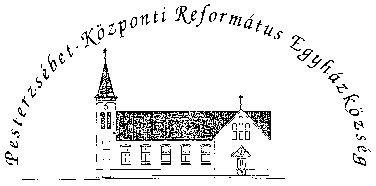 Pesterzsébet-Központi Református Egyházközség1204 Budapest, Ady E. u. 81.Tel/Fax: 283-0029www.pkre.hu   1893-2020